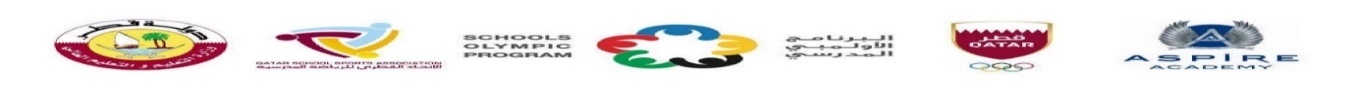 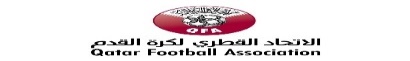 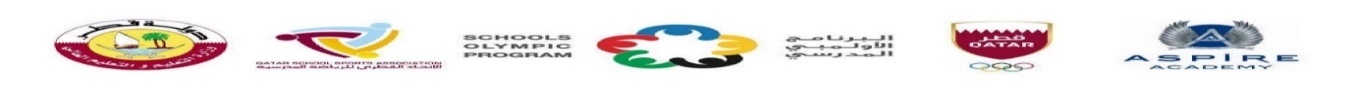 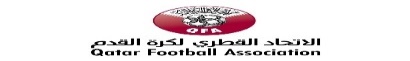 نتائج مباريات المرحلة الأولى المستوى الثالث خاص( إعدادي)  مواليد 2007 – 2008 – 2009         Matchs Results - Level 3 Matches - - Private Schools ( 2007-2008 – 2009) First Roundنتائج المجموعة   1  Results  Group  -ترتيب المجموعة   1    Group    Ranking نتائج المجموعة   2  Results  Group  ترتيب المجموعة   2    Group    Ranking نتائج المجموعة   3  Results  Group  ترتيب المجموعة   3    Group    Ranking نتائج المجموعة   4 Results  Group  ترتيب المجموعة   4    Group    Ranking نتائج المجموعة   5 Results  Group  ترتيب المجموعة   5    Group    Ranking ماليوم و التاريخالفريقان المتباريانالفريقان المتباريانالنتيجة1الإثنين 21 – 3- 2022Newton International AcademyPodar Pearl school( 4 – 0)2الإثنين 21 – 3- 2022Newton International AcademyBangladesh MHM School and College( 1 – 0 )3الإثنين 21 – 3- 2022Bangladesh MHM School and CollegePodar Pearl school( 1 – 1 )المدرسةلعبفوزتعادلخسارةلهعليهنقاطالترتيبNewton International Academy2200506الأولBangladesh MHM School and College2011121الثانيPodar Pearl school2011151الثالثماليوم و التاريخالفريقان المتباريانالفريقان المتباريانالنتيجة4الإثنين 21 – 3- 2022The Lebanese Schoolمدرسة إيبلا الدولية( 2 – 0)5الإثنين 21 – 3- 2022The Lebanese SchoolGlobal Academy International School ( 1 – 0)6الإثنين 21 – 3- 2022مدرسة إيبلا الدوليةGlobal Academy International School ( 0 – 0 )المدرسةلعبفوزتعادلخسارةلهعليهنقاطالترتيبThe Lebanese School2200306الأولGlobal Academy 2011021الثانيمدرسة إيبلا الدولية2011021الثالثماليوم و التاريخالفريقان المتباريانالفريقان المتباريانالنتيجة7الإثنين 21 – 3- 2022Doha Modern Indian SchoolMiddle East International School( 3 – 3 )8الإثنين 21 – 3- 2022Doha Modern Indian Schoolالمدرسة التونسية( 1 – 3 )9الإثنين 21 – 3- 2022Middle East International Schoolالمدرسة التونسية( 0 – 1 )المدرسةلعبفوزتعادلخسارةلهعليهنقاطالترتيبالمدرسة التونسية2200416الأولMiddle East International School2011341الثانيDoha Modern Indian School2011461الثالثماليوم و التاريخالفريقان المتباريانالفريقان المتباريانالنتيجة10الإثنين 21 – 3- 2022MES Indian School Doha QatarPakistan International School ( 4 – 0 )11الإثنين 21 – 3- 2022MES Indian School Doha QatarAL Maha Academy for Boys( 2 – 0 )12الإثنين 21 – 3- 2022Pakistan International SchoolAL Maha Academy for Boys( 2 – 1 )المدرسةلعبفوزتعادلخسارةلهعليهنقاطالترتيبMES Indian School Doha Qatar2200606الأولPakistan International School2101253الثانيAL Maha Academy for Boys2002140الثالثماليوم و التاريخالفريقان المتباريانالفريقان المتباريانالنتيجة13الإثنين 21 – 3- 2022مدارس المنار الدولية - السدCharlemagne International School( 1 – 2 )14الإثنين 21 – 3- 2022Doha Modern Indian School ترضيةCharlemagne International School( 0 – 2 )15الإثنين 21 – 3- 2022مدارس المنار الدولية - السدDoha Modern Indian School ترضية( 2 – 0 )المدرسةلعبفوزتعادلخسارةلهعليهنقاطالترتيبCharlemagne International School2200416الأولمدارس المنار الدولية - السد2101323الثانيDoha Modern Indian School ترضية2002040الثالث